Министерство науки и высшего образования Российской ФедерацииГосударственное образовательное учреждение высшего профессионального образованияМОСКОВСКИЙ ГОСУДАРСТВЕННЫЙ ТЕХНИЧЕСКИЙ УНИВЕРСИТЕТ ИМ. Н.Э. БАУМАНА(МГТУ им. Н.Э. Баумана) Факультет «Информатика и системы управления» Кафедра «Компьютерные системы и сети»УтверждаюЗав.каф. ИУ6__________Пролетарский А.В.«___»_______ 2022 г.Большие вычислительные машины (мейнфрейм):архитектура и микроархитектура zSeries, операционные системы и основы программированияМетодические указанияпо выполнению лабораторных работ по курсу БЭВМ Издание четвертое, исправленное2022 годМосква1Содержание2Министерство науки и высшего образования Российской ФедерацииГосударственное образовательное учреждение высшего профессионального образованияМОСКОВСКИЙ ГОСУДАРСТВЕННЫЙ ТЕХНИЧЕСКИЙ УНИВЕРСИТЕТ ИМ. Н.Э. БАУМАНА(МГТУ им. Н.Э. Баумана) Факультет «Информатика и системы управления» Кафедра «Компьютерные системы и сети»Смирнова Е.В., Сапарбаев Т.Р., Бояринов А.С., Дубровин Е.Н., Шевченко В.А.Лабораторная работа №1Работа в среде БЭВМ с использованием эмуляторов мейнфрейма Hercules и терминала TN3270Методические указания по выполнению лабораторной работы по курсу по выбору «Архитектура больших ЭВМ»2022 год,МоскваРабота в среде БЭВМ с использованием эмуляторов мейнфрейма Hercules и терминала Vista TN3270, установленных на сервере Ubuntu v20.04 с ОС LINUXЦели лабораторной работы № 1:Освоение способов подключения к мейнфрейму с использованием эмулятора большой ЭВМ Hercules и работа в операционной системе z/OS.Создание контейнеров данных (Data Set) для хранения трех файлов (Member) разных типов.Выполнение лабораторной работы1 Подключение ко внутренней сети МГТУ (vpn)В первую очередь необходимо настроить и подключить Open VPN.Скопируйте в адресную строку браузера путь к инсталлятору (см. рисунок 1) https://openvpn.net/community-downloads/.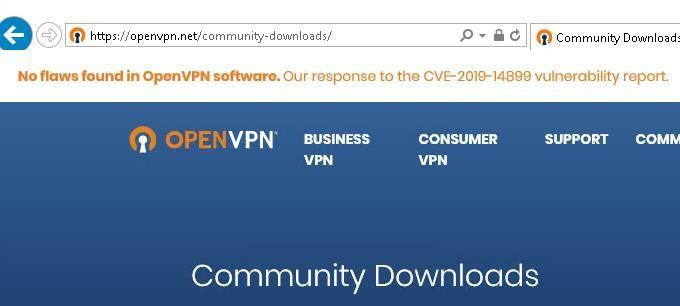 Рисунок 1 – Open VPNВыберите для Вашей разрядности Windows, загрузите и запустите его на своей машине, как показано на рисунке 2.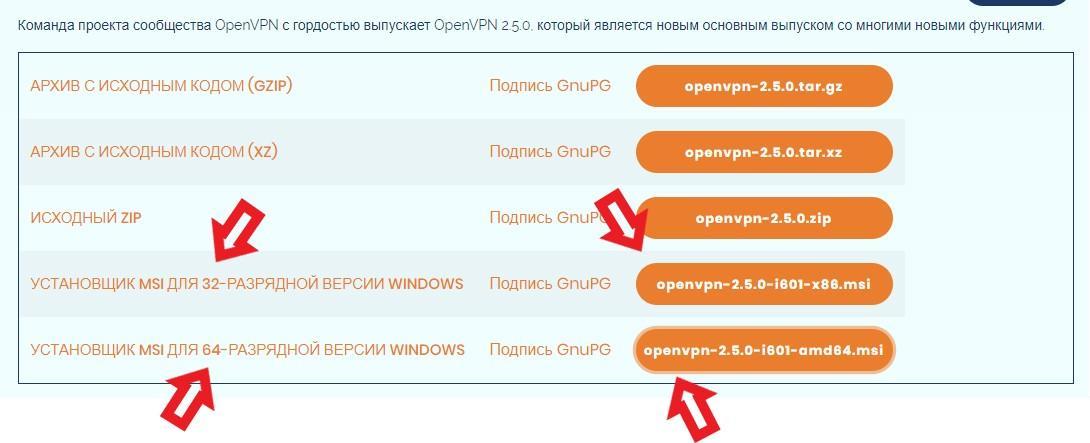 Рисунок 2 – выбор инсталлятораПодтвердите установку vpn, как показано на рисунке 3.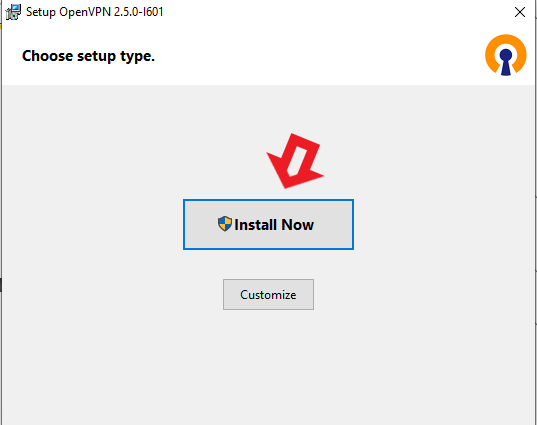 Рисунок 3 – УстановкаСкачайте архив с конфигурацией https://mail.bmstu.ru/~postmaster/bmstu.ovpn , как показано на рисунке 4.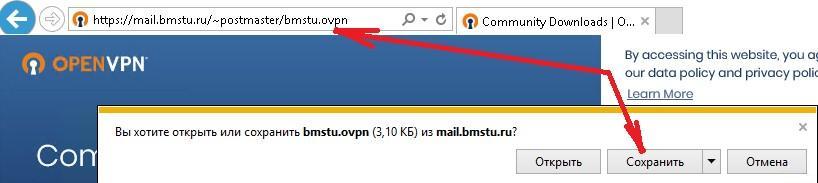 Рисунок 4 – Скачивание конфигурации для OpenVPNНайдите в системном трее иконку программы OpenVPN, щелкните по ней правой кнопкой мыши и выберите пункт «Импорт конфигурации …» , как показано на рисунке 5.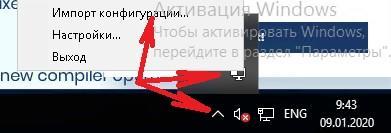 Рисунок 5 – Импорт конфигурацииНайдите в разделе «Загрузки» (или любой другой папке, куда вы сохраняете загруженные файлы) файл bmstu.ovpn и откройте его, как показано на рисунке 6.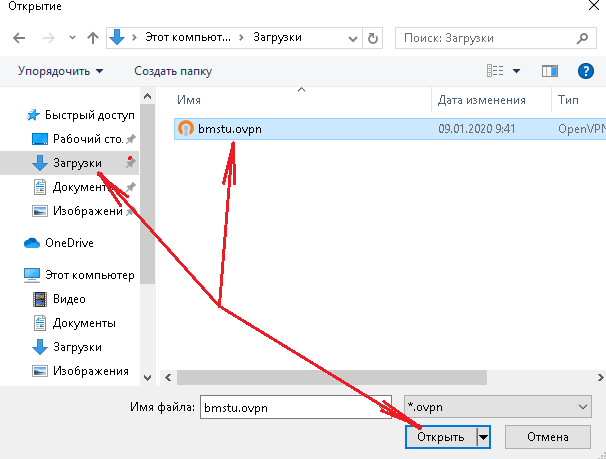 Рисунок 6  – Конфигурация для подключения ко внутренней сети МГТУ им. Н.Э. Баумана bmstu.ovpn Подключение. Щелкните правой кнопкой мыши по изображению программы в трее и выберите пункт «Подключиться», как показано на рисунке 7.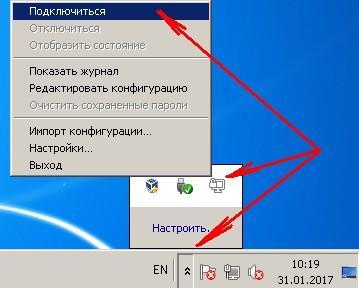 Рисунок 7  – Подключение через системный трейАвторизация. Укажите свой логин без @bmstu.ru, пароль к электронной почте университета  и нажмите на кнопку ОК, как показано на рисунке 8.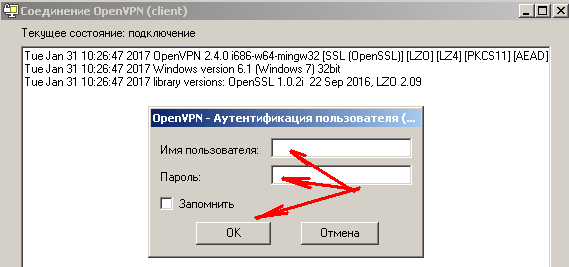 Рисунок 8  – авторизацияТеперь Вы подключены ко внутренней сети МГТУ и можете работать с сервером кафедры ИУ-6.2 Подключение к серверу кафедры и к эмулятору мейнфрейма Hercules ( z/OS)Лабораторная работа выполняется на эмуляторе мейнфрейма Hercules — это программный эмулятор мейнфреймов IBM (System/370,  System/390,  zSeries / System z) и совместимых (Amdahl). Эмулятор мейнфрейма Hercules запускается на персональных компьютерах с ОС Linux,  Windows,  FreeBSD,  Solaris, Mac OS X, MorphOS. Его код распространяется по условиям Open Source. Эмулирует лишь центральный процессор и небольшое количество периферийных устройств. Hercules стал первым эмулятором 64-битных мейнфреймов z/Architecture.Операционная система z/OS поддерживает множество способов обращения к ней. Для того чтобы получить доступ к серверу z/OS с вашего компьютера, вам необходимо установить компонент доступа, так называемый Клиент. Примеры таких компонентов показаны на рисунке 9.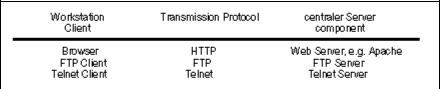 Рисунок 9  – компоненты доступа к z/OSВ частности, вы можете использовать протокол IBM 3270, который обеспечивает связь с сервером коммуникаций z/OS. Этот протокол использует протокол TELNET, как носитель, и осуществляет доступ через TCP/IP порт 23. Клиент 3270 называют также эмулятором терминала Mainframe (см. рисунок 10).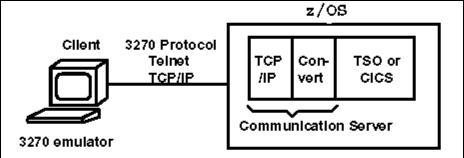 Рисунок 10 – Клиент 3270 и сервер z/OS2.1 Установка эмулятора терминала TN 3270 и подключение его к мейнфреймуЭмулятор терминала мейнфрейма TN3270 вы можете скачать отсюда: https://www.mochasoft.dk/tn3270.htm (предоставляется 30 дней бесплатного использования). Окно запуска эмулятора терминала TN3270 дано на рисунке 11. Перед входом в TN3270 не забудьте подключить vpn (см. раздел 1 Подключение ко внутренней сети МГТУ).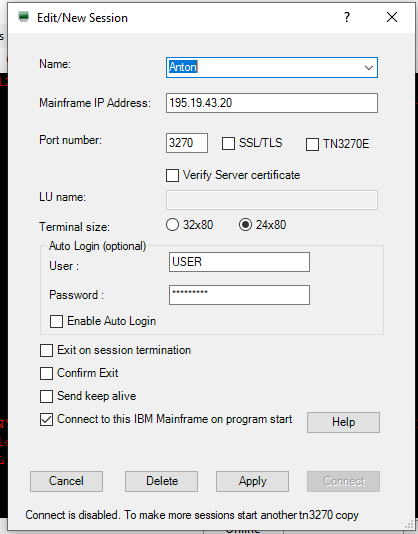 Рисунок 11 – Окно интерфейса эмулятора терминала – настройка сессии.Установите и запустите эмулятор терминала, указав адрес сервераIP - 195.19.43.20 и  Port 3270 (ВНИМАНИЕ! Номер порта может быть другой).Name – свое имя на Английском.Логин и пароль получите у преподавателя.2.2 Вход в операционную систему z/OSПри удачном соединении на экране появится окно приветствия операционной системы z/OS (см. рисунок 12) и машина будет ожидать от Вас ввода Вашего логина (для работы в операционной системе z/OS Вы должны получить регистрационный номер (UserID) и пароль (Password) у преподавателя).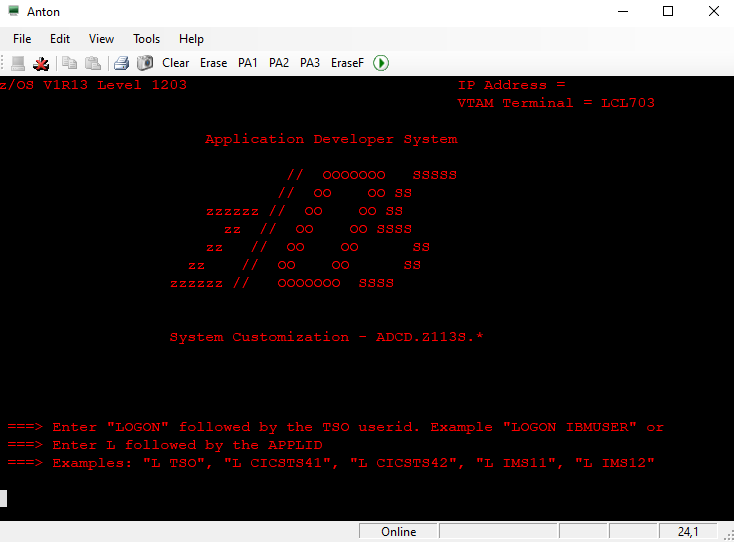 Рисунок 12 – Окно приветствия системы z/OS На этом месте ВНИМАНИЕ! ЧИТАЙТЕ ВНИМАТЕЛЬНО ВСЕ СООБЩЕНИЯ ОТ МЕЙНФРЕЙМА!Введите в input команду LOGON и следуйте инструкции по connection user (пока не добавлены другие пользователи). После ввода Вашего логина появится окно (рисунок 13.1). 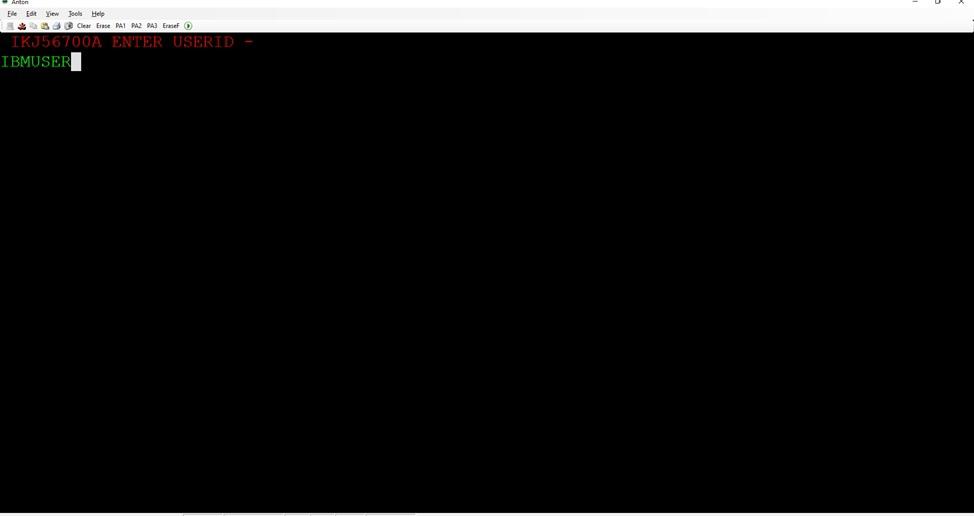 Рисунок 13.1 – Окно входа в операционную систему TSO/E. Ввод UserIDПосле ввода UserID перед вами появится приветственный экран TSO/E (рисунок 13.2). Введите пароль Password и нажмите еще раз Enter, и вы попадете в приветственный экран системы TSO ( рисунок 14).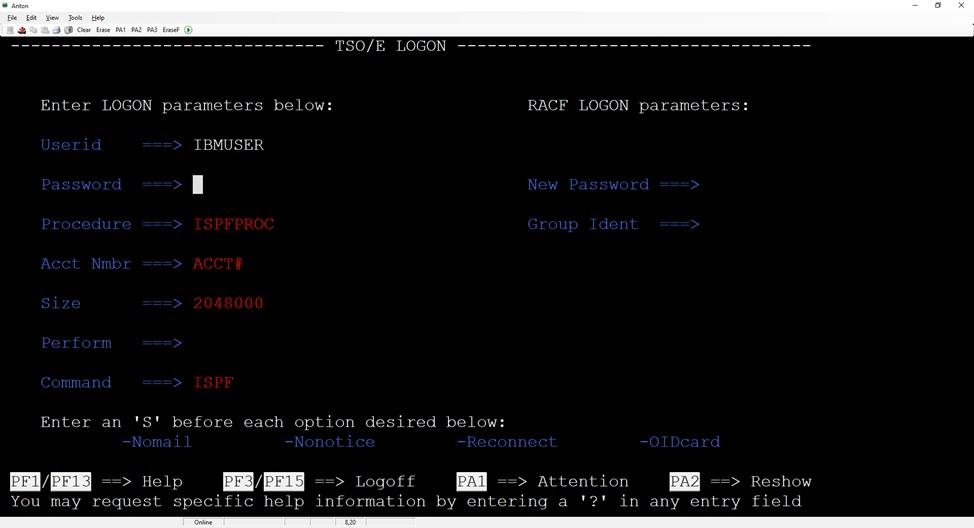 Рисунок 13.2 – Окно входа в операционную систему TSO/E. Ввод пароляПри первом запуске система попросит Вас сменить пароль на новый. Введите новый пароль поле New Password (не больше 7 символов!!!) и нажмите Enter. Подтвердите новый пароль, напечатав его в поле New Password еще раз, и нажмите Enter. Не забудьте его! Программа “Восстановление пароля” на этой машине не запущена (на апрель 2022).Символ *** (три звезды) говорит о том, что система готова вывести следующее сообщение. Каждый раз, когда Вы видите на экране символ “***”, Вы можете не торопиться и прочитать сообщения системы, по нажатию клавиши Enter система выдаст продолжение информационного текста. Примечание: Это - важная информация! Если вы будете сдавать тест на получение Сертификата системного администратора мейнфрейма - знайте, это ответ на один из вопросов теста.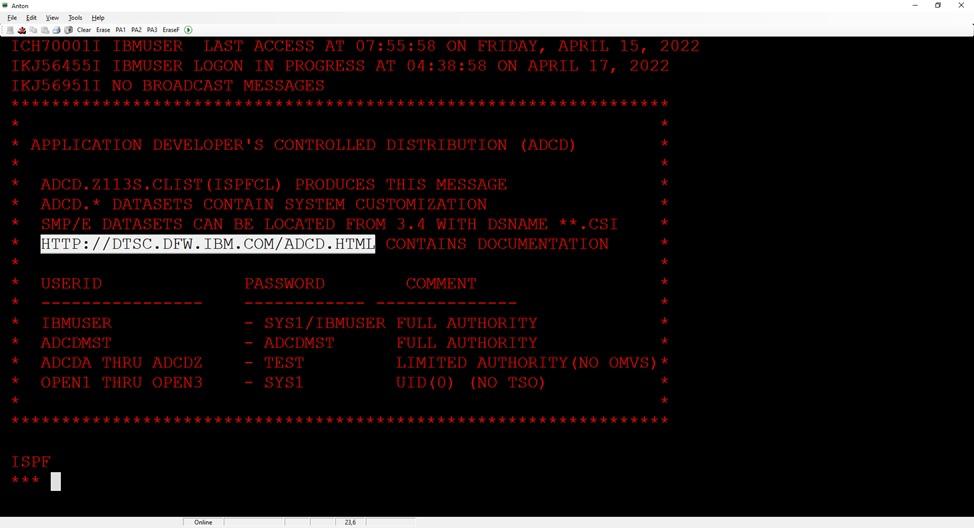 Рисунок 14 – Окно входа в ISPFНажмите еще раз Enter, и вы попадете в окно интерфейса ISPF (рисунок 15). Если не попали, нажмите F3 и введите слово (команду) ISPF.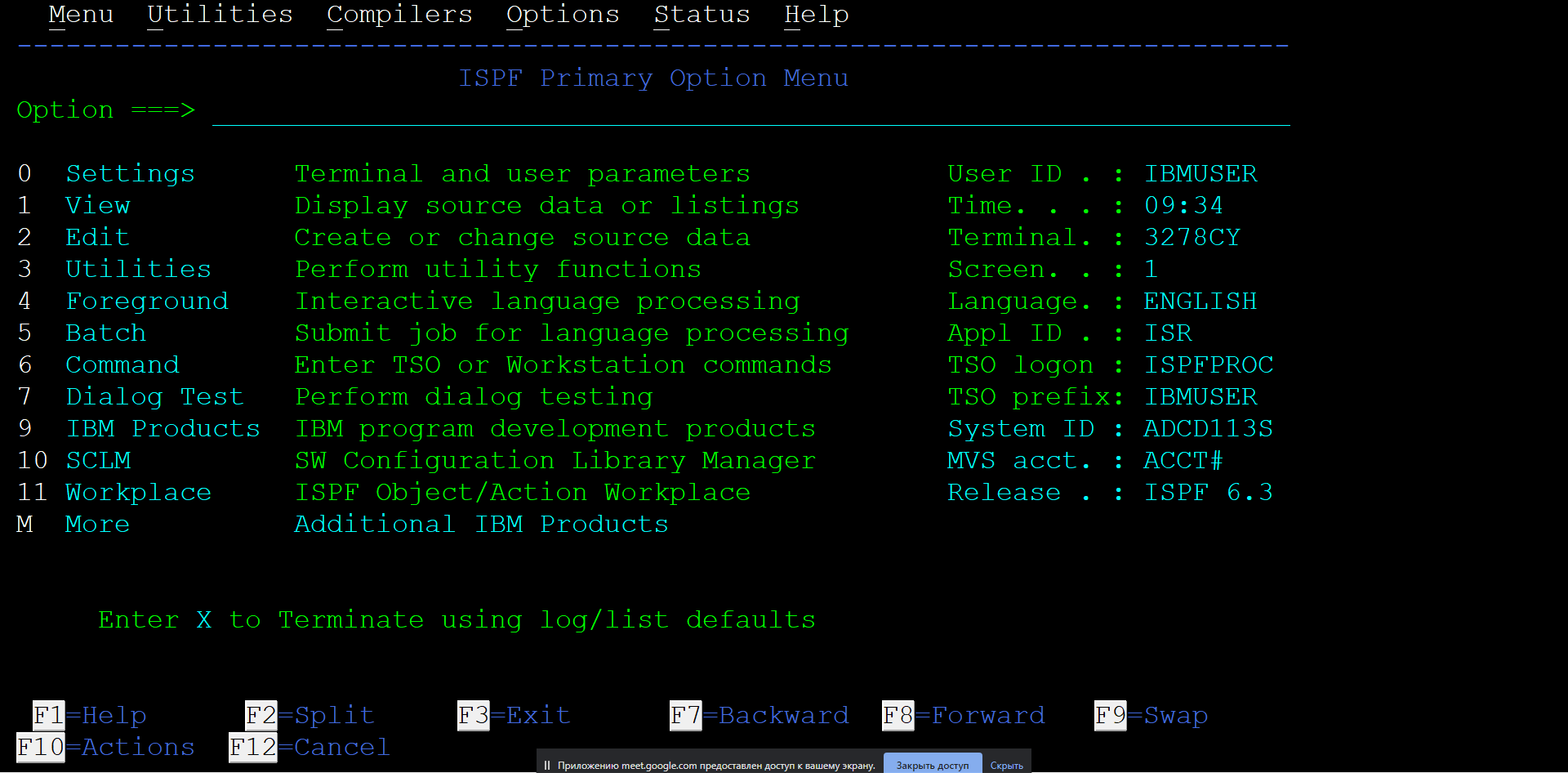 Рисунок 15 – Начальное окно интерфейса ISPFПодсистема ISPF построена как иерархическое меню, позволяющее вызывать различные функции TSO, вводя команды в командной строке. Операционная система z/OS управляет многими подсистемами. Иерархическая взаимосвязь подсистем и функций, которые вы будете осваивать, показана на рисунке 16. 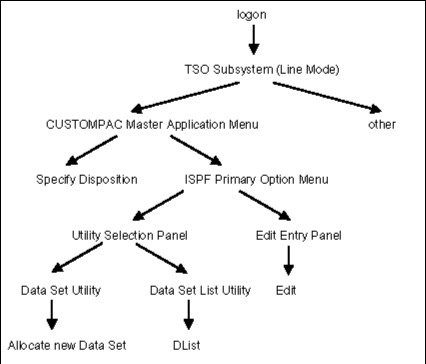 Рисунок 16 – Иерархическая структура подсистем и функций ISPFДля того, чтобы перейти к выбранному пункту меню, введите номер пункта в командной строке. Если вам нужно перейти сразу на несколько уровней меню вниз, вы можете ввести номера пунктов, разделенные точкой. Так, введя «3.2» в главном меню ISPF (рисунок 15), вы попадете в утилиту Data Set из меню Utilites.  Чтобы вернуться назад из подменю или утилиты, нажмите F3.Примечание: Это - важная информация! Если вы будете сдавать тест на получение Сертификате сисадмина мейнфрейма - знайте, это ответ на один из вопросов теста.3 Создание наборов данных (Data Set) в zOSТеперь создадим собственный набор данных (Data Set). Набор данных (data set) - именованная совокупность связанных элементов данных, размещаемых во внешней памяти или иных устройствах. Операционная система z/OS поддерживает работу с наборами данных различной логической организации: последовательными, прямого доступа, библиотечными (PDS и PDSE) и некоторыми другими. Мы будем использовать библиотечный тип набора данных PDS (Partitioned Data Set), так как он наиболее похож на «папку» OC Windows.Библиотечные наборы данных PDS - это совокупность разделов (members), снабженная оглавлением (directory), в котором содержится информация об именах разделов и их размещении в памяти. Структура набора данных распределенного типа (Partitioned Data Set) показана на рисунке 17. Такие наборы данных обычно используются для хранения относительно небольших по объему "блоков" информации: исходных текстов программ, процедур и заданий, объектных модулей, текстовых документов, таблиц и т.п.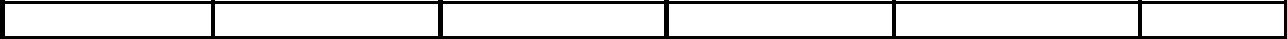 Рисунок 17 – Структура набора данных распределенного типа (Partitioned Data Set)Для создания набора данных из основного окна интерфейса ISPF (рисунок 15) войдем в меню Utility Selection Panel, нажав «3» в командной строке (рисунок 18).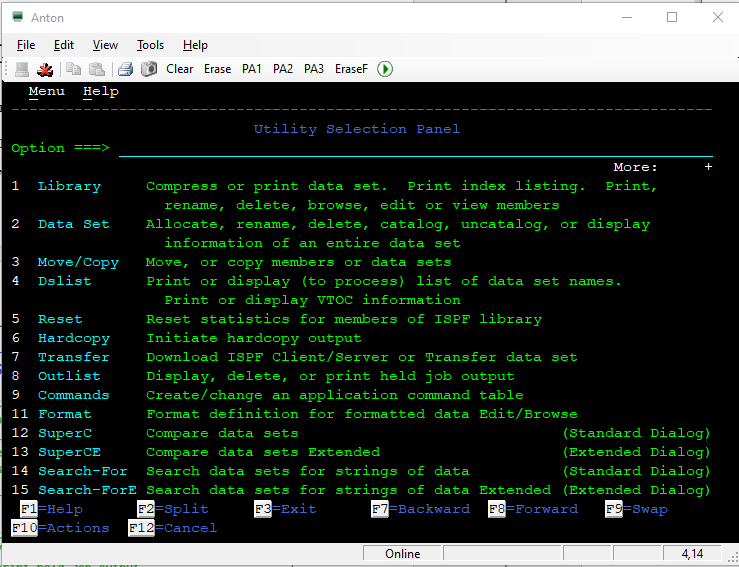 Рисунок 18 – Окно панели Utility Selection PanelДля того чтобы создавать, редактировать и запускать на выполнение программы, нам надо создать три набора данных (Data Set) для хранения:текстовых файлов – исходных кодов, текстов программ и др.;JCL-скриптов (аналог UNIX makefile), которые инструктируют z/OS о компилировании и связях исходных кодов;исполняемых файлов (машинных кодов).Сейчас мы создадим первый набор данных для тренировки, остальные наборы данных Вы создадите самостоятельно в конце лабораторной работы. Введите «2» – появится окно «Data Set Utility», как показано на рисунке 19.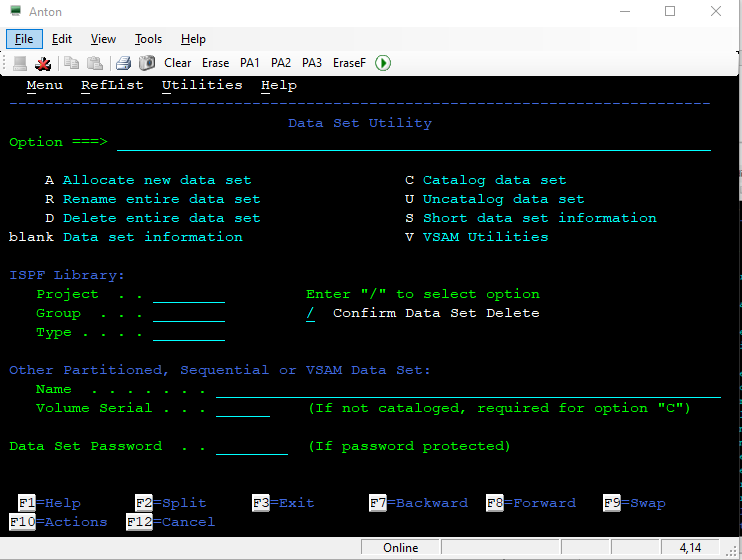 Рисунок 19 – Окно Data Set UtilityИнтерфейс ISPF предполагает, что мы введем имя набора данных, который хотим создать. Имена бывают простые и составные. Простое имя может содержать не более 8 символов (латинские буквы A-Z, цифры 0-9, спецсимволы #,@,$,-), причем первым символом имени не может быть цифра. Например, РАRTS01, B1934-1, $$$$A. Составное имя набора данных складывается из нескольких простых, разделенных символом "." ("точка"). Например, D.USER1.JCL, А.VERY.LONG.DATASET.NАМЕ, $PARTS.DАTА2. Имя файла-раздела формируется по тем же правилам и указывается в круглых скобках после имени библиотечного набора данных, например: MY.DSET.PROG(PROG01) - раздел  имя файла (Member) PROG01 набора данных MY.DSET.PROG. Для начала создадим наш набор данных с именем в формате xxx.yyy.zzz.В строку option вводим «2»Далее:	PROJECT	xxx (Ваш UserID)	GROUP	TEST	TYPE	CВ этом материале для создания файлов используется пользовательский UserID IBMUSER. При выполнении лабораторной работы вместо него вы должны будете использовать ваш собственный UserID, выданный вам преподавателем.В командной строке «Option===>» введите «A» и нажмите Enter. В результате откроется следующее окно подсистемы распределения пространства New Data Set Allocation (рисунок 20). 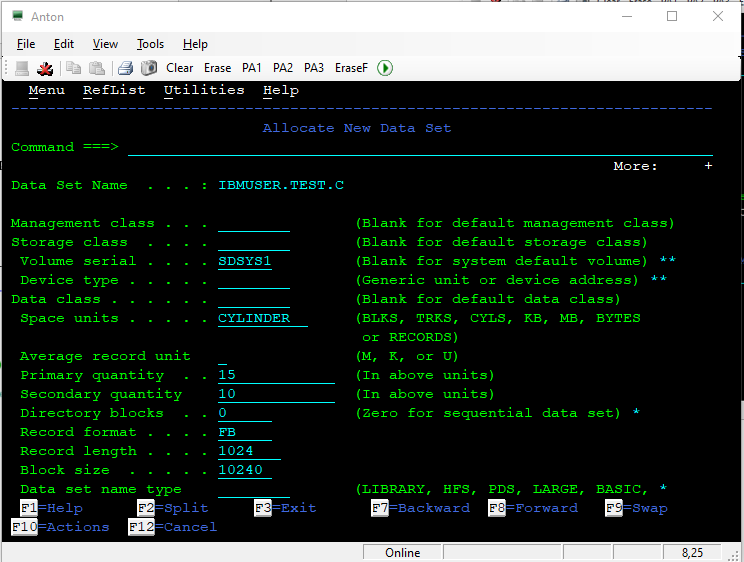 Рисунок 20– Окно определения нового набора данныхМы хотим создать набор данных, в который будут помещены данные, используя редактор LE (Language Environment). Мы выбрали имя набора данных «xxx.TEST.С» и ввели его в три поля, как показано на рисунке 20.Примечание: Бывают случаи, когда TSO и ISPF требуют, чтобы параметры были введены заглавными буквами. Поэтому желательно всегда использовать прописные буквы при работе с TSO, ISPF и CICS.Размер набора данных DSОпределим размеры нашего набора данных. Будем использовать MEGABYTE в качестве единицы измерения размера набора данных. Также могут использоваться альтернативные единицы размеров – tracks, cylinders, и другие. Мы определили максимальный размер в 2 MEGABYTE (см. рисунок 21).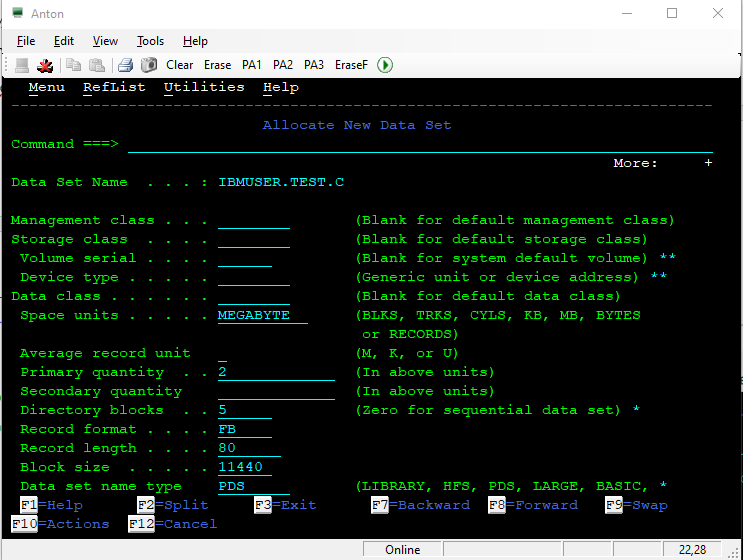 Рисунок 21 – Окно определения нового набора данных с введенными параметрамиТип набора данных – библиотечный (PDS). Для этого поставим цифру «5» в строке «Directory Blocks» (разным типам наборов данных соответствуют разные цифры - например, «0» будет обозначать тип «Sequential Data Set», «5» - «Partitioned Data Set»). Также непосредственно укажем тип набора данных в поле «Data Set Name Type» - «PDS». Введенные вами данные должны совпадать с теми, что показаны на рисунке 21, кроме строки имени.Структура наборов данных (Data Set)Немного о структуре наборов данных. В z/OS набор данных представляется в виде совокупности логических записей, а приложения получают доступ к логическим записям и обрабатывают их, как единое целое. В то же время обмен данными между периферийными устройствами и основной памятью (ввод-вывод) осуществляются блоками (или физическими записями). В блоке объединяется некоторое количество логических записей, как показано на рисунке 22. Таким образом, для каждого набора данных необходимо установить согласованные размеры логических записей (LRECL) и блоков (BLKSIZE). То есть, размер блока должен быть получен умножением длины записи на определенное число, например: 80 х 143 = 11440.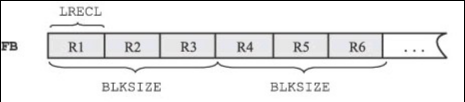 Рисунок 22 – Набор данных с записями фиксированной длиныФормат записиВ z/OS поддерживаются три формата логических записей: записи фиксированной длины, записи переменной длины, записи неопределенной длины. Записи фиксированной длины имеют постоянный размер и идентифицируются символами F или FB в зависимости от выбранного способа блокирования записей: F - в каждом блоке содержится только одна логическая запись, FB - каждом блоке может содержаться более одной логической записи.При выполнении лабораторной работы формат записи (Record) определим как «FB» (Fixed Blocks – фиксированные блоки), длина записи (Record Length) – «80 Bytes» и размер блока – 11440 записей. Выбор длины записи в 80 байт не случаен – он оптимален для представления текстовых файлов, так как это длина строки в терминале и на перфокарте :) Остальные поля заполняются автоматически.Введите параметры нового набора данных и нажмите Enter, как показано на рисунке 23.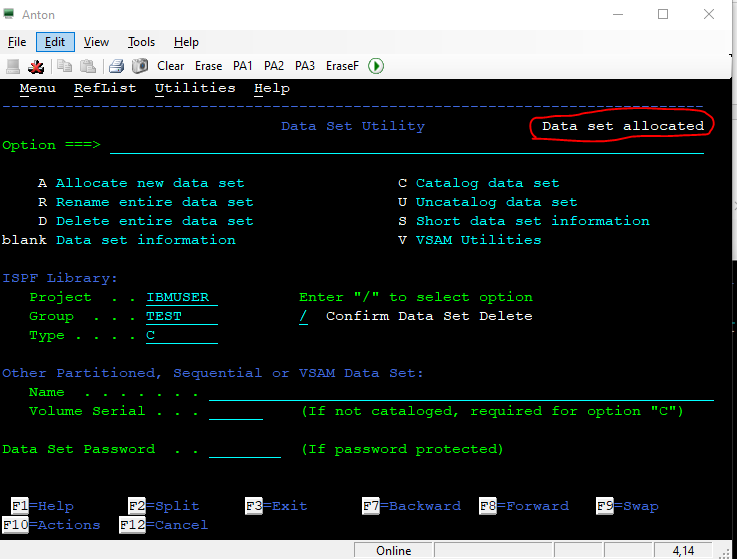 Рисунок 23 – Новый набор данных создан (allocated)В правом верхнем углу (рисунок 23) вы увидите сообщение о том, что новый набор данных был определен (allocated). Наш набор данных способен теперь включить в себя несколько файлов – разделов (members). Нажмите F3 и вернитесь в панель «Utility Selection Panel» (см. рисунок 24).Рисунок 24 – Панель Utility Selection PanelДавайте проверим результат нашей работы. Это можно сделать с помощью функции Dslist (Data Set List), введите цифру «4» в командной строке и нажмите Enter (см. рисунок 24).Окно «Data Set List Utility» предоставляет много возможностей по просмотру и редактированию наборов данных (см. рисунок 25). Если в поле Dsname Level не установлен ваш UserID, то нужно ввести его вручную. Если в поле Dsname Level уже есть ваш UserID, просто нажмите Enter.Выведется полный список пользовательских наборов данных – Вы увидите созданный Вами набор данных (см. рисунок 26). Индивидуальное заданиеПовторите шаги и создайте еще два набора данных: xxx.TEST.CNTL и xxx.TEST.LOAD, где xxx – это ваш UserID. Для создания xxx.TEST.CNTL – просто повторите предыдущие действия, набор данных не будет отличаться по параметрам (см. рисунок 27).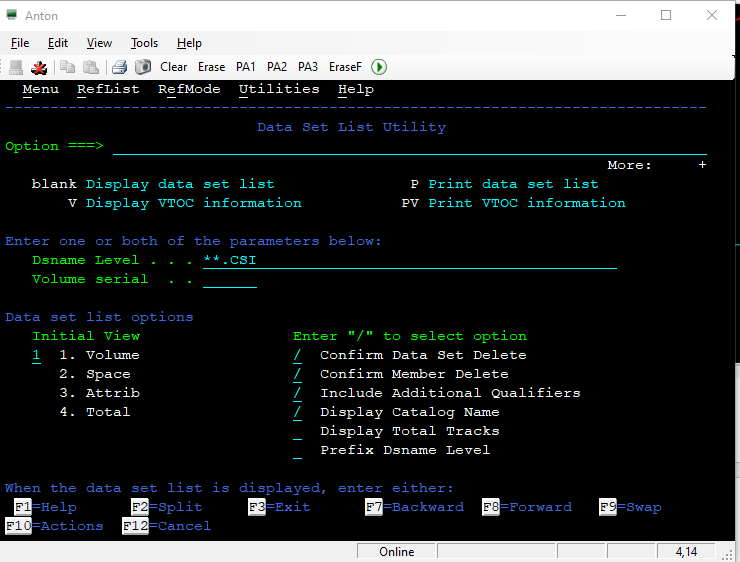 Рисунок 25 – Окно Data Set List Utility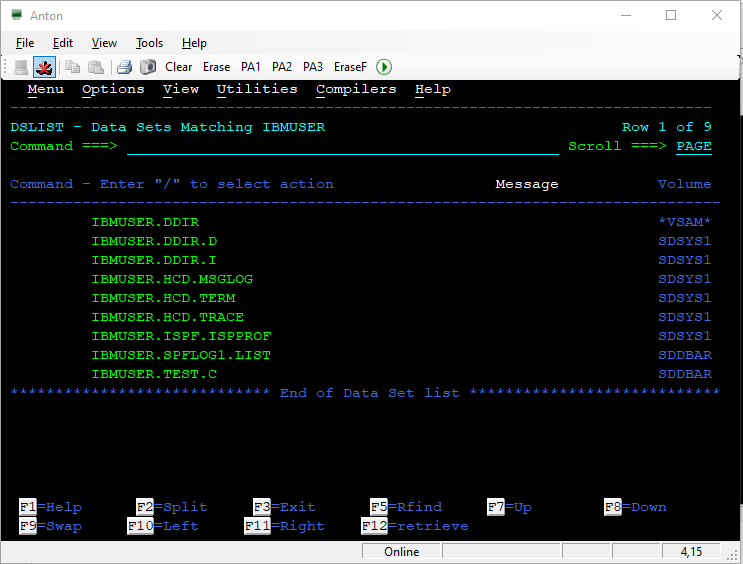 Рисунок 26 – Результат работы – созданный набор данных для файлов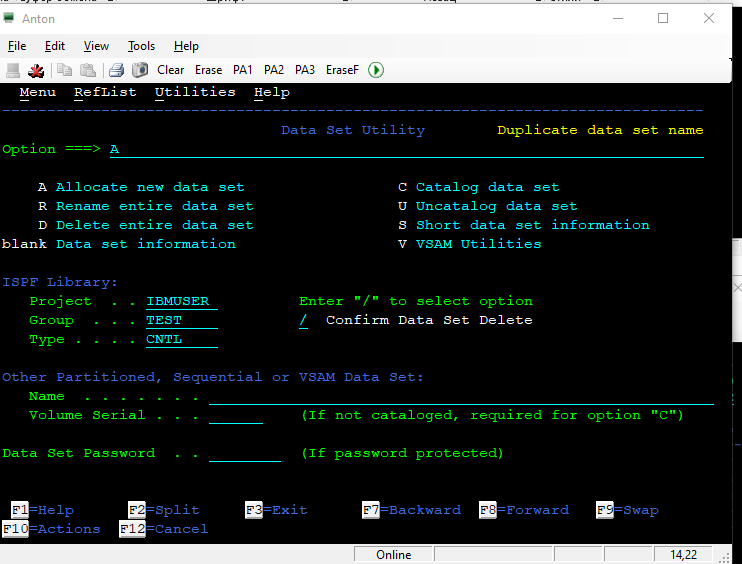 Рисунок 27 – Создание набора данных xxx.TEST.CNTL.Обратите внимание (см. рисунок 28) на формат записи для набора данных, в котором будут храниться выполняемые программы в машинных кодах, xxx.TEST.LOAD - он должен быть задан как “U” (c записями неопределенной длины). Отметим также, что в этом случае длину записи указывать не обязательно - при использовании записей неопределенной длины (формат U) система не поддерживает деления набора данных на логические записи и производит его обработку блоками фиксированного размера.После создания еще двух контейнеров xxx.TEST.LOAD и xxx.TEST.CNTL результат вашей работы будет выглядеть так, как показано на рисунке 29.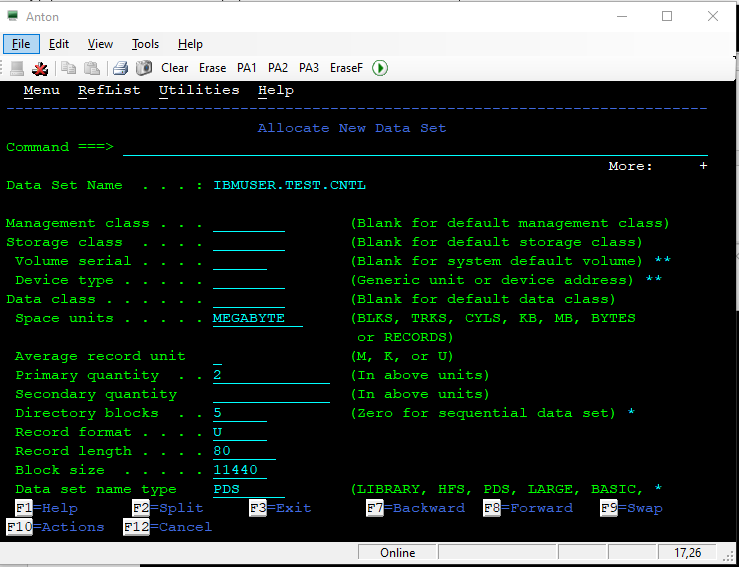 Рисунок 28 – Окно определения нового контейнера (набора данных) xxx.TEST.LOAD с введенными параметрами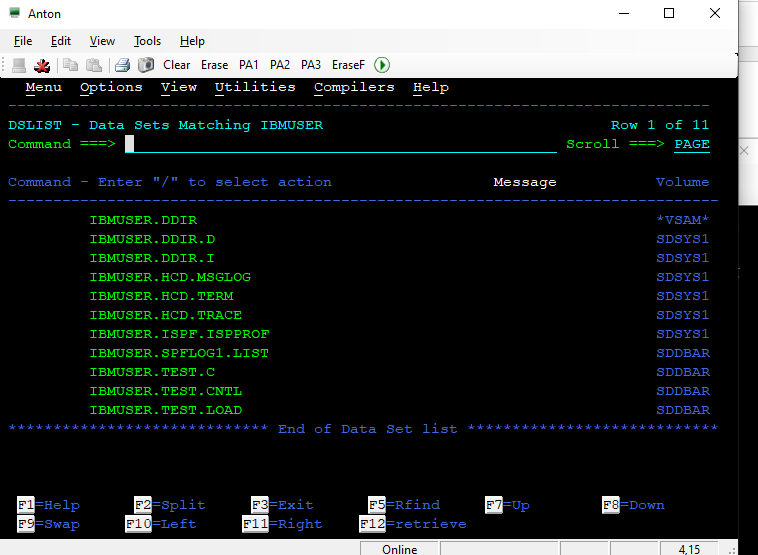 Рисунок 29 – Результат запроса DSLIST4 Выход из операционной системы z/OS (z/OS Logoff)Нажмите несколько раз клавишу F3 – шаги назад, чтобы вернуться в основное окно ISPF. Очередное нажатие клавиши F3 приведет вас в окно «Specify Disposition of Data Set». Система хочет знать, что вы собираетесь сделать с теми наборами данных, которые хранятся в журнале событий, и предоставляет вам на выбор список действий (см. рисунок 30). Выберите «3».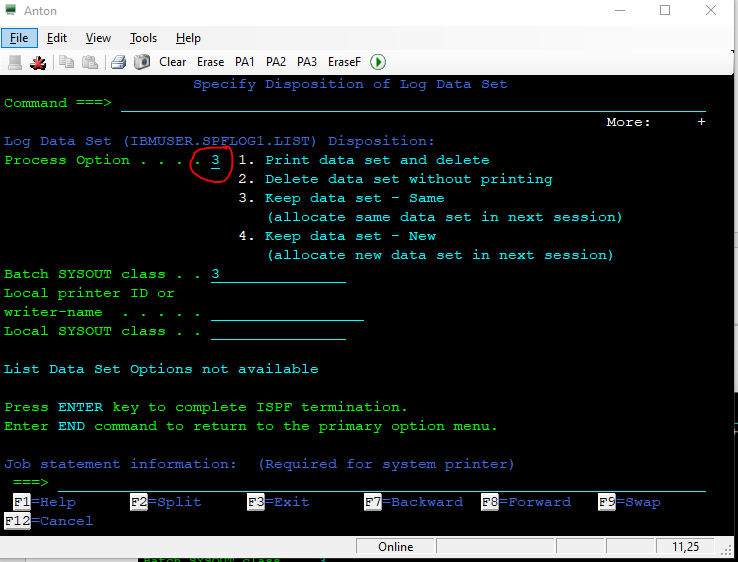 Рисунок 30 – Окно Specify Disposition of Data SetПроизойдет сохранение данных. Появится сообщение TSO о том, что созданный набор данных будет доступен для работы при следующем обращении к системе (см. рисунок 31). При этом набор данных xxx.SPFLOG1.LIST, на который ссылается система, был создан ею автоматически.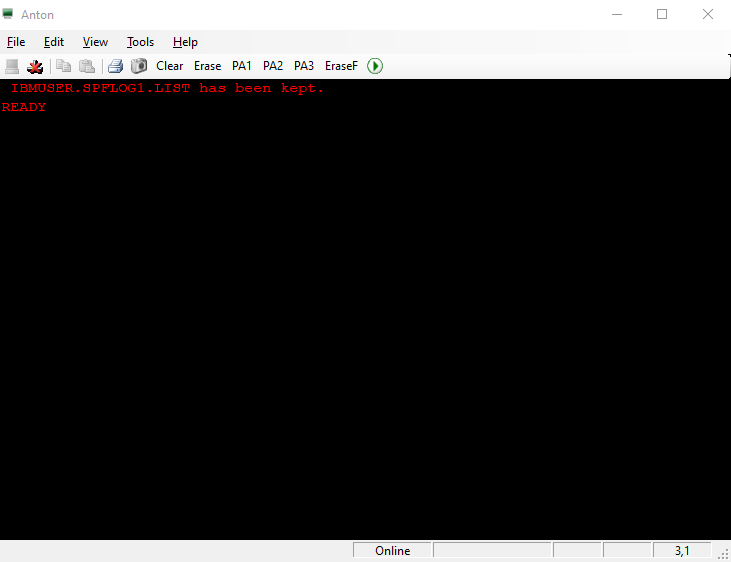 Рисунок 31 – Сообщение TSOСообщение «READY» означает ожидание команды от пользователя. Введите слово «LOGOFF» и нажмите Enter.Важно: Если этого не сделать, а просто закрыть окно эмулятора, сессия останется незавершенной, и вы не сможете зайти в систему вновь, т.к. формально вы все еще находитесь в ней. В этом случае придется подождать 30 минут. По истечению таймаута вы снова сможете зайти в систему.Эмулятор 3270 выведет вас опять в окно приветствия операционной системы z/OS, ожидающее от вас команд.На этом вы можете закончить сессию связи с виртуальной средой эмулятора  HERCULES большой вычислительной машины MAINFRAME.ПОЗДРАВЛЯЕМ ВАС! ВЫ СДЕЛАЛИ ПЕРВЫЙ ШАГ В НОВУЮ СРЕДУ! Первая лабораторная работа выполнена!5 Контрольные вопросы5.1 Какие способы обращения к операционной среде z/OS вы знаете?5.2 Что такое эмулятор 3270?5.3 Что такое TSO?5.4 Что такое ISPF?5.5 Перечислите основные функции ISPF.5.6 Какую структуру имеют подсистемы и функции ISPF?5.7 Перечислите последовательность шагов по созданию набора данных.5.8 Какие типы наборов данных вы знаете?5.9 Какие поля характеристик набора данных заполняются операционной системой автоматически, и в каких случаях,5.10 Какая функция ISPF отвечает за просмотр наборов данных?.11 Как выйти из режима ISPF?Министерство науки и высшего образования Российской ФедерацииГосударственное образовательное учреждение высшего профессионального образованияМОСКОВСКИЙ ГОСУДАРСТВЕННЫЙ ТЕХНИЧЕСКИЙ УНИВЕРСИТЕТ ИМ. Н.Э. БАУМАНА(МГТУ им. Н.Э. Баумана) Факультет «Информатика и системы управления» Кафедра «Компьютерные системы и сети»УтверждаюЗав.каф. ИУ6__________Пролетарский А.В.«___»_______ 2022 г.Галямова Е.В., Дубровин Е.Н., Смирнова Е.В., Сапарбаев Т.Р., Бояринов А.С., Дубровин Е.Н., Шевченко В.А.Лабораторная работа № 2Редактирование программ в среде Mainframe сиспользованием редактора ISPF и эмулятора мейнфрейма HerculesМетодические рекомендации по курсу «Архитектура  больших ЭВМ»2022 год,МоскваРедактирование программ в среде MAINFRAME c использованием редактора ISPF и эмулятора мейнфрейма HerculesЦели лабораторной работы:освоение навыков редактирования разделов (файлов) набора данных с использованием интерфейса редактирования ISPF;создание программы на С в редакторе ISPF; компиляция ее с помощью скрипта JCL;выполнение созданной программы, вызвав программу из редактора ISPF или используя команды TSO.Выполнение лабораторной работыВ этом материале для создания файлов используется пользовательский UserID IBMUSER. При выполнении лабораторной работы №2 вместо него вы должны будете использовать ваш собственный UserID, выданный вам преподавателем.1 Вход в операционную систему z/OSВойдите в TSO и вызовите окно интерфейса ISPF (см. рисунок 1).Рисунок 1 – Начальное окно интерфейса ISPF2 Подготовка к разработке программы на языке СПосле выполнения лабораторной работы №1 у вас должно быть создано три набора данных: xxx.TEST.С	– для хранения программ в исходных кодах;xxx.TEST.СNTL – для хранения компилированных программ;xxx.TEST.LOAD  –  для  хранения  программ  в  машинных  кодах (выполняемых),где xxx – ваш UserID.Если какой-либо из наборов данных отсутствует, необходимо создать его способом, описанным в лабораторной работе №1. 3 Редактирование данных в режиме ISPF Editor (кодирование на языке С)Вызвать режим редактирования LE (Language Environment) вы можете из основного экрана ISPF, введя «2». Среда редактирования LE (Language Environment) предоставляет общие службы и языковые подпрограммы в единой среде выполнения. Она обеспечивает согласованные и предсказуемые результаты для ваших приложений, независимо от языка, на котором они написаны. Языковая среда поддерживает совместимость объекта / загрузочного модуля компилятора VS FORTRAN, что означает, что загрузочные модули FORTRAN могут запускаться в языковой среде, а объектный код может быть связан с языковой средой и выполняться в ней. Среда Language Environment также предоставляет набор макросов ассемблера для запуска процедур языка ассемблера. Среда Language Environment поддерживает интерактивный инструмент отладки для отладки приложений в родной среде z/OS, но не является обязательным. Интерактивный IBM Debug Tool доступен с последним выпуском компилятора PL/I, или этот продукт можно заказать отдельно для использования с компиляторами IBM XL C/C++, COBOL и PL/I в z/OS. Давайте создадим программу на языке С, используя редактор ISPF. В окне подпрограммы редактирования ISPF вы должны ввести имя файла-раздела (Member), который будет хранить исходный код программы. Исходный код программы будет храниться в библиотечном наборе данных xxx.TEST.С, который вы создали в первой лабораторной работе. Раздел, в котором хранится код, должен иметь имя - назовем его V1 (Version 1). Полное имя набора данных - xxx.TEST.С(V1). Введите эти значения в соответствующих полях, как показано на рисунке 2 и нажмите Enter. 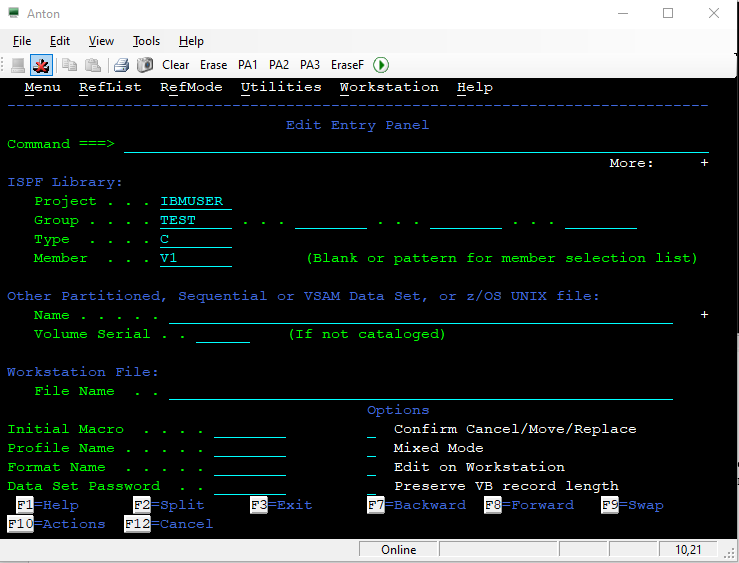 Рисунок 2 – Окно входа в режим редактирования Edit Entry Panel.После того, как будет выделена память для нового набора данных, экран редактирования будет иметь вид, показанный на рисунке 3.Используйте цифро-буквенные клавиши, чтобы ввести текст, и не пользуйтесь никакими управляющими клавишами, кроме клавиши Del. Курсор можно двигать клавишами со стрелками.Чтобы вставить строку, поставьте курсор в левое поле (область номеров строк), в месте, где вы хотите вставить пустую строку, и введите команду Ixx (Insert), где xx – количество строк, которые нужно вставить. Если понадобится удалить строку, введите в левом поле D (Delete) и нажмите Enter. Нажав клавишу F3, вы выйдете из редактора с сохранением файла. Наберите программу, как показано на рисунке 4. 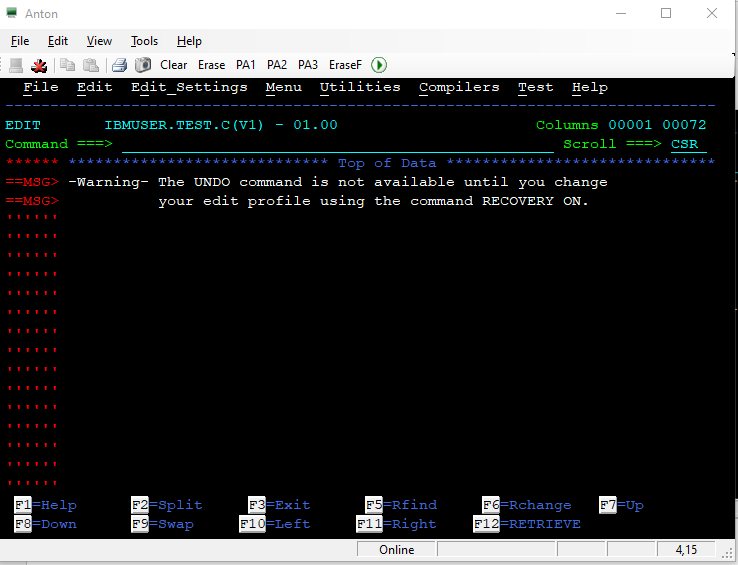 Рисунок 3 – Пустое окно редактирования ISPF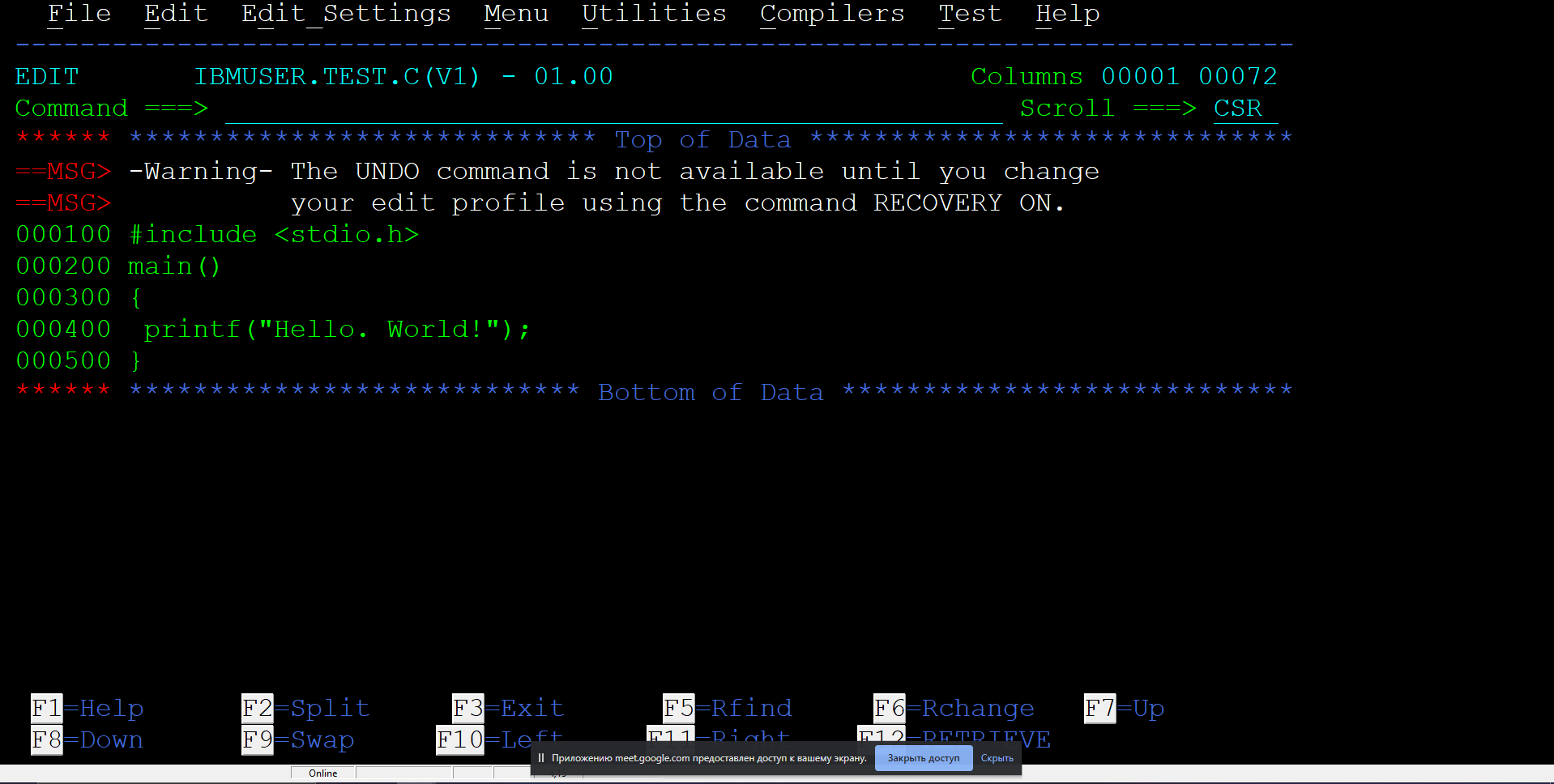 Рисунок 4 – Окно подпрограммы редактирования ISPF с набранной программой на СРазместите символы точно, как показано. Наша программа предназначена для вывода текстовой строки на экран. Затем нажмите F3 для возврата в главное окно. Программа будет автоматически сохранена.Внимание: Все ключевые слова в коде программы должны быть написаны строчными буквами. Может так случиться, что редактор ISPF автоматически конвертирует эти буквы в заглавные. Если это произойдет, введите в командной строке экрана, показанного на рисунке 4, команду TSO «CAPS OFF», затем нажмите Enter. В правом верхнем углу на экране в окне входа в подпрограмму редактирования ISPF после написания исходных кодов появится надпись о том, что наш файл был сохранен.ВАЖНО! Для освоения функций редактирования в редакторе ISPF вы должны получить у преподавателя учебный курс в электронном виде (на CD-ROMe), изучить его и пройти автоматическое тестирование по этому курсу.4 Создание JCL-скрипта и его выполнение Пользователь z/OS может запросить у системы выполнение какой-либо работы (конечно, связанной с запуском определенных приложений) с помощью специальным образом записанного и переданного системе текста. Этот текст - задание. Задания составляются на языке управления заданиями JCL (Job Control Language) и направляются в систему пользователями через входные устройства и сетевые коммуникации, а также через ранее запущенные приложения. В задании указано, какие программы, в какой последовательности и какими данными должны быть исполнены, а также в какой форме и куда должны быть направлены результаты выполнения программ.Обычно текст задания создается в некотором наборе данных с помощью текстового редактора, откуда специальными средствами пользовательского интерфейса его можно направить на обработку в подсистему JES2. Система z/OS требует, чтобы для представления заданий использовались только последовательные и библиотечные наборы данных с параметрами FB и длиной записи 80. Создадим задание, отправляющее нашу программу на компиляцию, как файл-раздел (member) в наборе данных формата PDS (Partitioned Data Set) xxx.TEST.СNTL(V1). Создайте еще один файл-раздел xxx.TEST.CNTL(V1). Введите «CNTL» в поле «Type» и «V1» в поле «Member». Нажмите Enter. Вы попадете в окно редактора ISPF. Введите текст скрипта.На рисунке 5 – 1, 5, 6 строки ibmuser = ваш user. 1 строка длиною строго в 8 символов, при нехватке добавить цифры в названии скрипта, на 5 и 6 это название файла, не добавлять ничего.//IBMUSER1 JOB (),CLASS=A,MSGCLASS=H,MSGLEVEL=(1,1),NOTIFY=&SYSUID, // TIME=1440 //PROCLIB JCLLIB ORDER=CBC.SCCNPRC //CCL EXEC PROC=EDCCLG, // INFILE=' IBMUSER.TEST.C(V1)', // OUTFILE=' IBMUSER.TEST.LOAD(V1),DISP=SHR'Замените UserID, который приведен в тексте скрипта на свой. Символ «С» в первой строке скрипта, идущий после UserID без пробела, должен следовать и за вашим UserID, он необходим для идентификации типа работы в планировщике z/OS. Важно соблюдать расстояния между словами так, как это показано в примере на рисунке 5, т.к. у редактора есть свои «зоны» распознавания исходного текста.О структуре скрипта JCLНемного слов о структуре скрипта. Задание состоит из последовательности управляющих предложений JCL. Каждое предложение имеет следующую структуру://ИМЯ ОПЕРАТОР ОПЕРАНДЫ КОММЕНТАРИЙВ первых двух позициях всегда указываются две косые черты, которые являются главным отличительным признаком предложений JCL. Поле «имя» начинается с третьей позиции и служит для идентификации представленного в предложении оператора. В нашем примере такие идентификаторы – KC03C0FС, PROCLIB, CCL. Фактически это метки, на которые можно ссылаться из различных предложений задания или других заданий. Имя может содержать не более восьми символов, включающих латинские буквы, цифры и специальные знаки ($ # @) и должно начинаться с буквы или специального знака.Оператор JOB задает начало задания и режим выполнения задания. Параметр CLASS (класс) относит задание к определенному классу выполнения заданий и задается символами A-Z, 0-9. Параметр MSGCLASS (класс сообщений) определяет выходной класс для системных сообщений, формируемых в процессе выполнения задания. Класс задается символами A-Z, 0-9. Параметр MSGCLASS дает возможность выводить все системные сообщения и выходные наборы данных, формируемые в шагах задания, в один и тот же класс или в разные классы. Такое разделение иногда может оказаться полезным. Параметр MSGLEVEL (уровень полноты сообщений) определяет, какую информацию необходимо выдать в отчет о выполнении задания. MSGLEVEL=(1,1) означает максимально подробный вывод отчета. Параметр TIME (время) устанавливает максимальную продолжительность выполнения задания в минутах.Оператор JCLLIB задает cписок библиотек для поиска процедур, указанных в задании.В нашем примере используется библиотека компиляторов CBC.SCCNPRC.Оператор EXEC указывает выполняемую программу или процедуру и ее параметры. В нашем примере вызывается процедура компиляции программы на языке C – EDCCLG. В ее параметрах – входной набор данных, содержащий текст программы на С и выходной набор данных, в котором будет содержаться полученная после компиляции программа. Параметр DISP (диспозиция) определяет исходное состояние выходного набора данных, а также действия, которые необходимо произвести с набором данных после завершения шага задания или всего задания: сохранить, уничтожить, каталогизировать и др. Операнд (?) DISP=SHR означает, что набор данных уже существует и может быть использован одновременно другим заданием, т.е. разделяется различными заданиями в режиме чтения.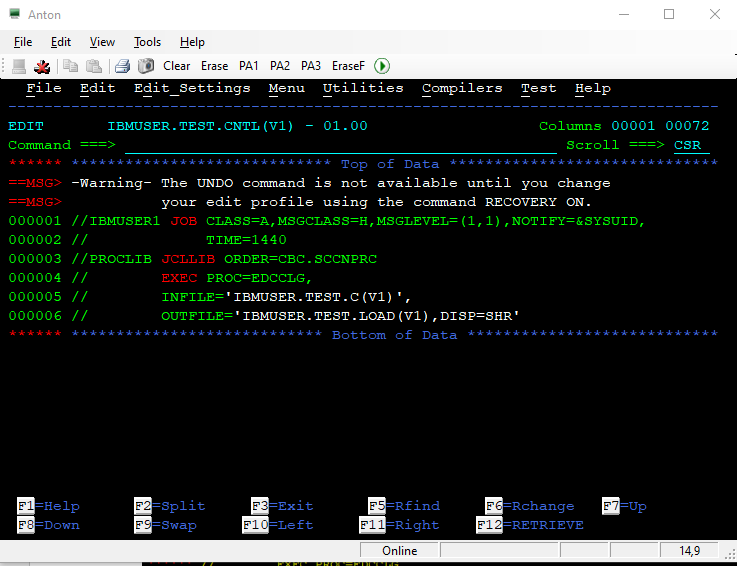 Рисунок 5 – Окно подпрограммы редактирования ISPF с набранным скриптом JCLПри изменении и корректировке файла не забывайте сохранять изменения клавишей F3 (по ее нажатию вы выйдете из редактора, вам нужно будет зайти еще раз).Запуск программы на выполнениеТеперь необходимо отправить задание на исполнение. Задания, поступающие в систему от различных источников, принимаются и обрабатываются специальным компонентом z/OS, который называется подсистемой управления заданиями JES (Job Entry Subsystem). JES принимает задания, поступающие с входных устройств, регистрирует их, осуществляет анализ и формирует очереди заданий, а затем передает задания на выполнение базовой управляющей программе BCP. После завершения выполнения задания и получения результатов от BCP, JES формирует отчет по заданию (листинг), передает его пользователю или выводит на указанные устройства. Для запуска задания на выполнение, находясь в редакторе скрипта, в поле Command введите команду SUB или SUBMIT.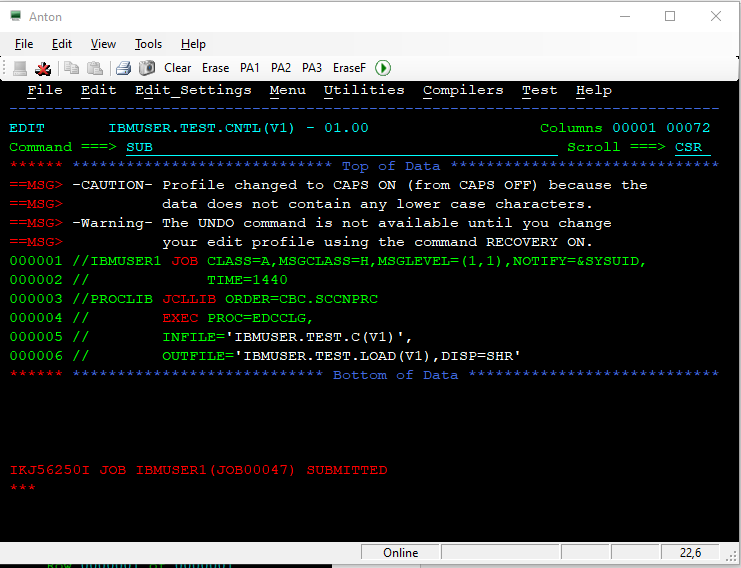 Рисунок 6 – команда SUBMITВы должны увидеть сообщение об отправке задания. Знак «***» - значит, что для просмотра остатка сообщения необходимо нажать кнопку Enter. Если скрипт и программа ошибок не содержит, то вы получите сообщение об успехе (MAXCC равен 0).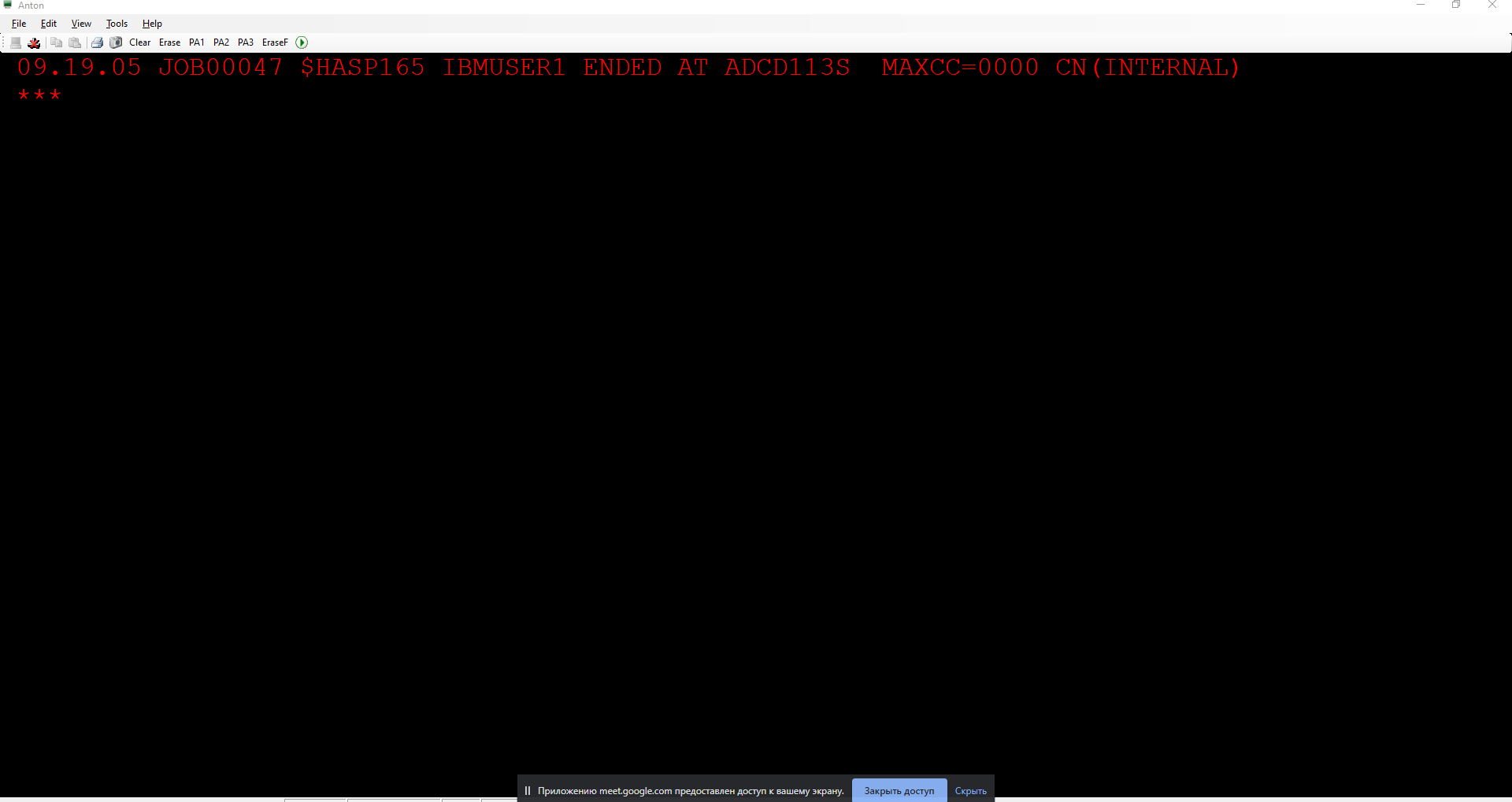 В противном случае вам придется искать ошибку в скрипте или программе. Для того, чтобы посмотреть отчет об ошибке, можно просмотреть журнал заданий через утилиту SDSF, о чем подробнее будет написано ниже. 5  Поиск ошибок и работа с утилитой SDSFДля того, чтобы посмотреть отчет об ошибке, можно просмотреть журнал заданий через утилиту SDSF.  Запустить утилиту SDSF можно из среды TSO в интерфейсе под номером 5 (см. рисунок 7).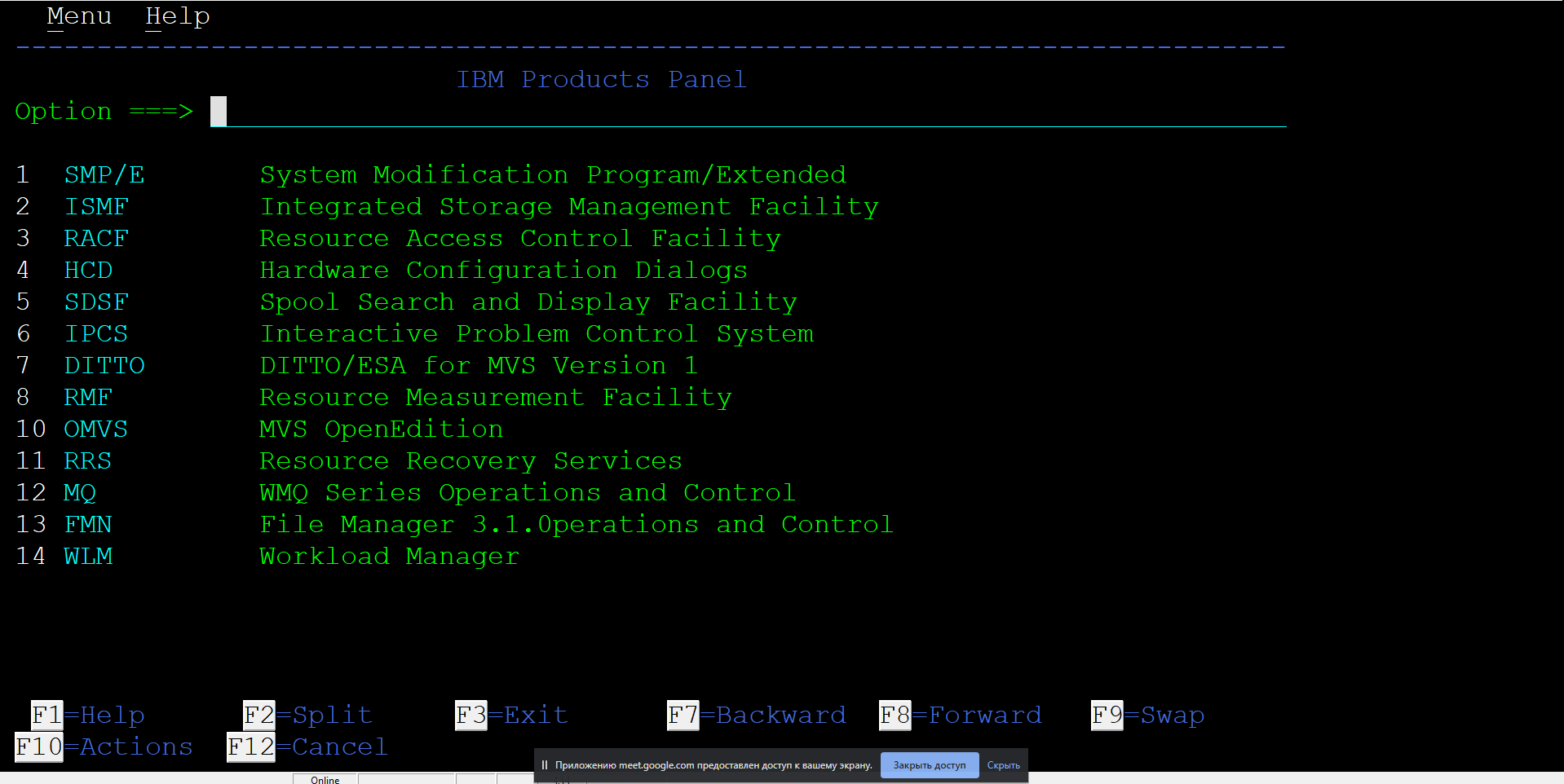 Рисунок 7 – расположение SDSF Для этого необходимо знать имя задания и UserID. Утилита SDSF выведет список последних запущенных заданий. Установив фильтр, можно быстро найти интересующее нас задание.Также можно воспользоваться функцией Outlist в ISPF, для этого нужно знать имя задания и идентификационный номер задания. Имя задания задается в первой строке скрипта JCL. Зачастую это UserID и постфикс, в нашем случае - «С», означающий compile – компиляция. Идентификационный номер задания – JobID – можно видеть в отчете об отправке задания, сразу после ввода команды Submit.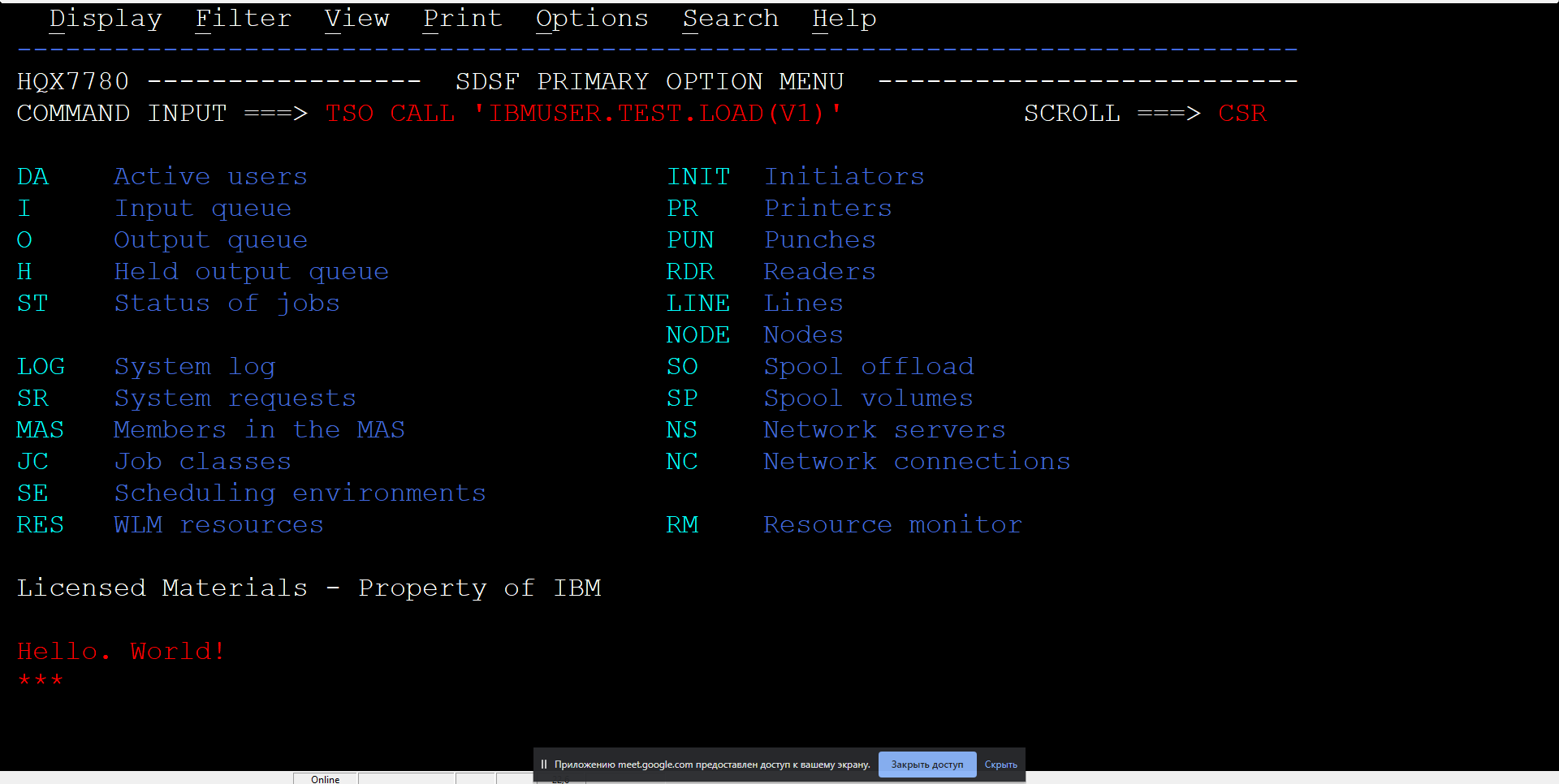 Рисунок 8 – SDSF PRIMARY OPTION MENUПосле компиляции двоичный код нашей программы содержится в файле xxx.TEST.LOAD(V1). Давайте запустим программу. Для этого нам необходимо ввести в поле Command:TSO CALL 'KC03C0F.TEST.LOAD(V1)'Вместо IBMUSER введите свой UserID. После этого вы должны видеть результат работы вашей программы на экране.6 Выход из операционной системы z/OS (z/OS Logoff)Нажмите несколько раз клавишу F3, чтобы вернуться в основное окно ISPF. Очередное нажатие клавиши F3 приведет вас в окно «Specify Disposition of Data Set». Система хочет знать, что вы собираетесь сделать с наборами данных лог-файла, которые вы создали, и предоставляет вам на выбор список действий (рисунок 6). Выберите «3».Рисунок 9 – Окно Specify Disposition of Data SetСообщение TSO о том, что созданный набор данных будет доступен для работы при следующем вашем обращении к системе. При этом набор данных xxx.SPFLOG1.LIST, на который ссылается система, был создан ею автоматически.Затем введите «LOGOFF» и нажмите Enter.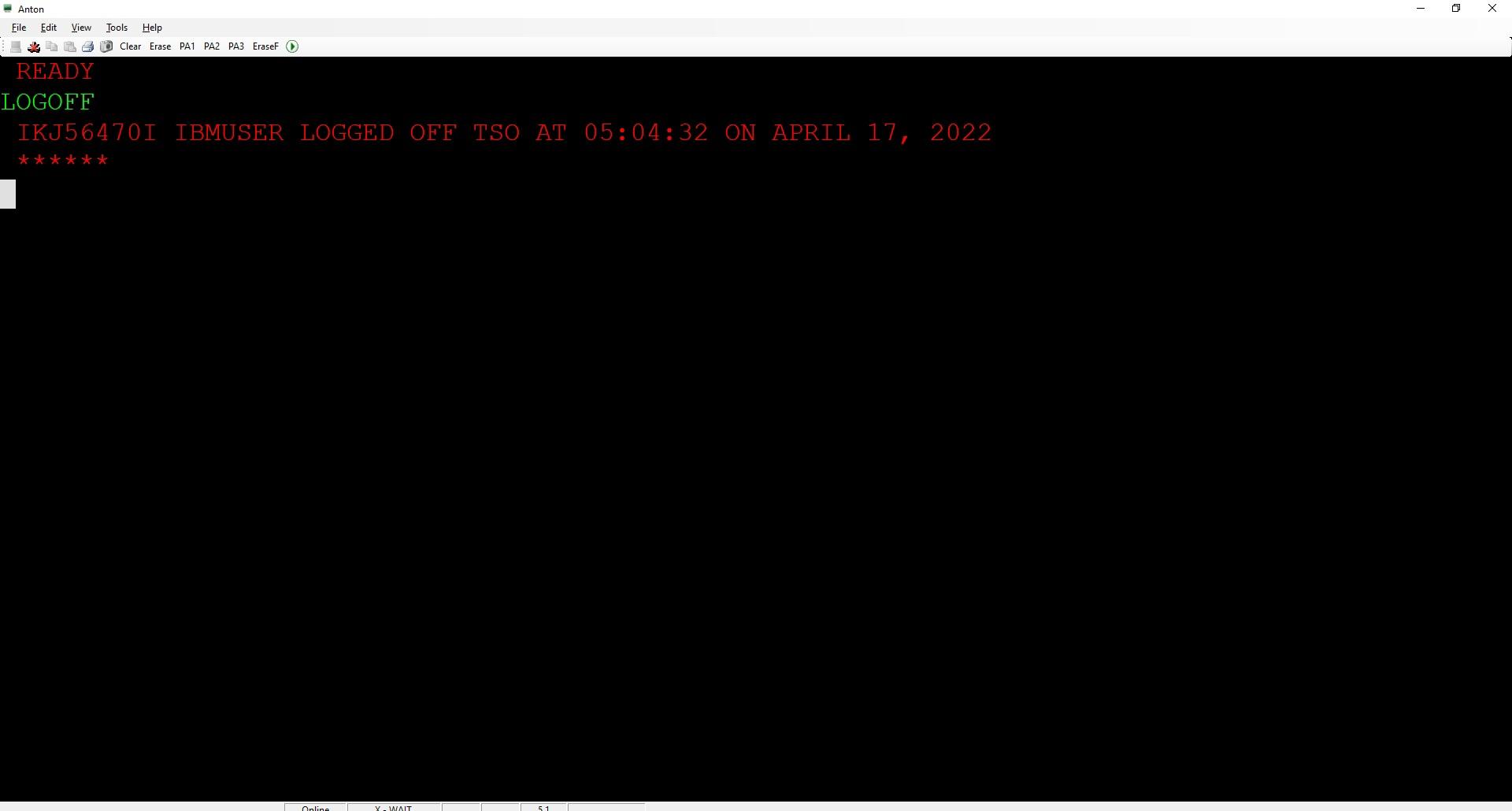 Рисунок 10 – Окно выхода из системы.Эмулятор 3270 выведет на окно приветствия операционной системы z/OS, ожидающее команд. На этом вы можете закончить сессию связи с виртуальной средой большой вычислительной машины MAINFRAME, выполненное на эмуляторе мейнфрейма Hercules.7 Контрольные вопросы7.1 Из каких компонентов состояла среда разработки, которую Вы использовали в этой работе? Перечислите инструменты, использовавшиеся в лабораторной работе.7.2 Опишите процесс создания программы на языке С в среде mainframe?7.3 Что такое JCL? Что такое JES?7.4 Каким образом можно скомпилировать готовую программу на языке С в среде mainframe?7.5 Перечислите основные операторы языка JCL и опишите их назначение.7.6 Как отправить скрипт JCL на обработку в среду JES?7.7 Почему тип набора данных xxx.TEST.LOAD был U – undefined?7.8 Что необходимо сделать, если скрипт JCL вернул ошибку?7.9 Как запустить скомпилированную программу в среде mainframe?7.10 В чем разница между компиляцией программы на языке С и программы на другом языке среды mainframe, например COBOL?7.11 Какие системные библиотеки использовались в JCL скрипте и почему?DirectoryMember 1Member 2Member 3Member 4...